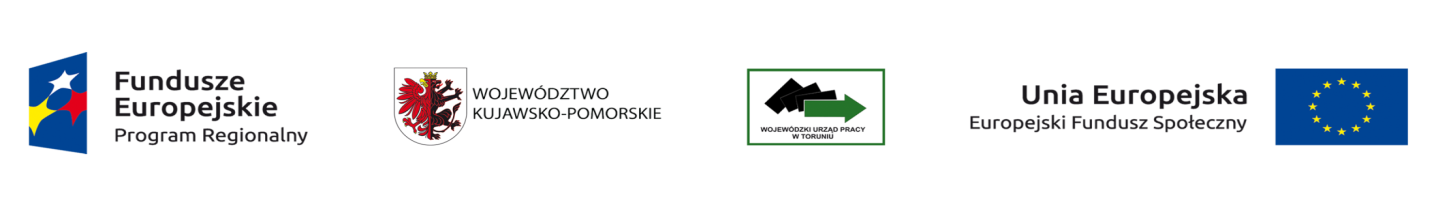 Regionalny Program Operacyjny Województwa Kujawsko-Pomorskiego“Wsparcie aktywności zawodowej osób bezrobotnych w powiecie aleksandrowskim (I)”
w ramach Osi priorytetowej 8 Aktywni na rynku pracy, Działanie 8.1:
Podniesienie aktywności zawodowej osób bezrobotnych poprzez działania
 powiatowych urzędów pracy – projekty pozakonkursoweDP.III-JW- 203-4/16                                                             Aleksandrów Kujawski 11.04.2016r.SPECYFIKACJA  ISTOTNYCH  WARUNKÓW ZAMÓWIENIA DOTYCZĄCA POSTĘPOWANIA 
O UDZIELENIE ZAMÓWIENIA PUBLICZNEGO W TRYBIE PRZETARGU NIEOGRANICZONEGO 
O WARTOŚCI SZACUNKOWEJ PONIŻEJ KWOT OKRESLONYCH W PRZEPISACH WYDANYCH NA PODSTAWIE ART. 11 UST. 8 USTAWY PRAWO ZAMÓWIEŃ PUBLICZNYCHI. Nazwa i adres Zamawiającego: Powiatowy Urząd Pracy w Aleksandrowie Kujawskimul. Przemysłowa 187-700 Aleksandrów Kujawskitel./fax 0-54/ 282 46 96e-mail: toal@praca.gov.plwww.pup-aleksandrowkujawski.plII. Tryb zamówieniaNa podstawie art. 39 w związku z art. 10 ust.1 ustawy z dnia 29 stycznia 2004 r. Prawo zamówień publicznych (tekst jednolity Dz. U. z 2013r. poz. 907 ze zm.) Powiatowy Urząd Pracy 
w Aleksandrowie Kujawskim ogłasza przetarg nieograniczony na organizację i przeprowadzenie następujących szkoleń dla osób bezrobotnych: Część I – szkolenie „Montażysta rusztowań”, Część II – szkolenie „Pracownik gastronomii”, Część III – szkolenie „Operator maszyn budowlanych”.III. Opis przedmiotu zamówienia1. Przedmiotem zamówienia jest usługa w rozumieniu ustawy prawo zamówień publicznych.2. We Wspólnym Słowniku Zamówień, o którym mowa w art. 30 ust. 7 ustawy CPV 80500000-9 o nazwie –   usługi szkoleniowe, CPV 80530000-8 o nazwie – usługi szkolenia zawodowego 3. Zamówienie przewiduje przeprowadzenie szkoleń:Część I – szkolenie „Montażysta rusztowań”Szkolenie powinno odbywać się na terenie województwa kujawsko-pomorskiego, z zastrzeżeniem, iż 
w przypadku przeprowadzenia szkolenia praktycznego poza miastem Aleksandrów Kujawski, Wykonawca zobowiązuje się zapewnić transport uczestnikom szkolenia z Aleksandrowa Kujawskiego do miejsca odbywania zajęć i z powrotem. Koszt dowozu musi zostać wliczony w cenę szkolenia od osoby i wykazany w odrębnej pozycji w preliminarzu kosztów (zał. nr 8 do SIWZ). Szkolenia musi zakończyć się egzaminem wewnętrznym i wydaniem odpowiedniego zaświadczenia
 o ukończeniu kursu. Szkolenie winno zostać przeprowadzone zgodnie z rozporządzeniem Ministra Gospodarki z dnia 20 września 2001r. w sprawie bezpieczeństwa i higieny pracy podczas eksploatacji maszyn i urządzeń technicznych do robót ziemnych, budowlanych i drogowych (Dz. U. z 2001r. Nr 118, poz. 1263), w oparciu o program opracowany przez Instytut Mechanizacji Budownictwa i Górnictwa Skalnego w Warszawie. W przypadku bezrobotnych skierowanych w ramach środków Europejskiego Funduszu Społecznego, uczestnicy otrzymują dodatkowo certyfikat stanowiący załącznik do umowy.3) Szkoleniem objętych będzie 8 osób bezrobotnych, zarejestrowanych 
w Powiatowym Urzędzie Pracy w Aleksandrowie Kujawskim, skierowanych na szkolenie w jednej grupie, 
w ramach środków Regionalnego Programu Operacyjnego Województwa Kujawsko-Pomorskiego na lata 2014-2020, współfinansowanego przez Unię Europejską w ramach Europejskiego Funduszu Społecznego. Rozpoczęcie szkolenia przewidziane jest w III kwartale b.r.4) Minimalna ilość godzin przypadająca na każdego uczestnika szkolenia – 80 godzin kursu ( 48 godzin zajęć teoretycznych i 32 godziny zajęć praktycznych).5) Szkolenia winno zakończyć się egzaminem przed uprawnioną Komisją Egzaminacyjną powołaną przez Instytut Mechanizacji Budownictwa i Górnictwa Skalnego w Warszawie i wydaniem świadectwa oraz książki operatora maszyn roboczych. W przypadku bezrobotnych skierowanych w ramach środków Europejskiego Funduszu Społecznego, uczestnicy otrzymują dodatkowo certyfikat stanowiący załącznik do umowy. 6) Wykonawca zobowiązany jest do ubezpieczenia uczestników szkolenia od następstw nieszczęśliwych wypadków za cały okres kursu z wyłączeniem osób, które pobierają stypendium ( zgodnie z art. 41 ust 7 ustawy o promocji zatrudnienia i instytucjach rynku pracy). Fakt ten Zamawiający potwierdzi na liście kandydatów przekazanej organizatorowi szkolenia. 7)  W ramach szkolenia Wykonawca zobowiązany jest do:                      - zapewnienia ośrodka szkoleniowego,                  - wyposażenia sali do zajęć w materiały, produkty i urządzenia niezbędne do prawidłowego przebiegu procesu dydaktycznego,		      - zapewnienia materiałów szkoleniowych, w postaci podręcznika lub skryptu ( zgodnie 
z prawem autorskim), notatnika, długopisu dla każdego uczestnika szkolenia,                      - przedstawienia Zleceniodawcy szczegółowego harmonogramu zajęć,                      - sprawowania nadzoru nad frekwencją uczestników szkolenia,                      - prowadzenia dziennika zajęć,                      - zakończenia szkolenia poprzez przeprowadzenie egzaminu końcowego i  wydanie dokumentu o ukończeniu szkolenia,                      - przedłożenia Zleceniodawcy po zakończeniu szkolenia faktury i protokołu z egzaminu oraz rozliczenia godzin zrealizowanych na szkoleniu uwzględniającego dni, godziny oraz tematykę zrealizowanych zajęć,                     - umożliwienia pracownikom PUP kontroli dokumentów w zakresie dotyczącym wykonywania zapisów niniejszej specyfikacji,                     - zapewnienia uczestnikom szkolenia bezpłatnego zaplecza socjalnego ( kawa, herbata, zimne napoje),   - umieszczenia w miejscu szkolenia w widocznym miejscu logo Europejskiego Funduszu Społecznego.8) Zajęcia musza odbywać się od poniedziałku do piątku, pomiędzy godziną 8:00 a 16:00, minimum 25 godzin zegarowych tygodniowo. Każda z osób w grupie winna zrealizować program o tej samej tematyce
 i takiej samej liczbie godzin szkolenia,9) Opisane szkolenie jest szkoleniem zamkniętym, tzn. na szkolenie zostaną skierowane osoby tylko przez Zamawiającego t.j. Powiatowy Urząd Pracy w Aleksandrowie Kujawskim. 10) W trakcie odbywania zajęć powinny być zapewnione właściwe, zgodne z obowiązującymi  przepisami warunki bezpieczeństwa i higieny pracy.11) Warunki lokalowe  oraz  sprzętowe  zapewnione  przez   wykonawcę  powinny  umożliwić  uczestnikom kursu korzystanie w dostateczny sposób z przekazywanej wiedzy teoretycznej  i  praktycznej. 12) Ogólny koszt szkolenia sporządzony przez Wykonawcę powinien uwzględniać m.in. koszt egzaminów, wynajem sali, materiały dydaktyczne, wynajem sprzętu, wynagrodzenie wykładowców oraz inne składowe.13) Celem szkolenia jest wyposażenie uczestników w wiedzę i umiejętności praktyczne, niezbędne  do przystąpienia przed uprawnioną komisją do egzaminu z zakresu montażu rusztowań, powołaną przez Instytut Mechanizacji Budownictwa i Górnictwa Skalnego w Warszawie.Część II – szkolenie „Pracownik gastronomii”Szkolenie musi się odbywać na terenie Powiatu Aleksandrowskiego, z zastrzeżeniem, iż w przypadku przeprowadzenia szkolenia praktycznego poza miastem Aleksandrów Kujawski, Wykonawca zobowiązuje się zapewnić transport uczestnikom szkolenia z Aleksandrowa Kujawskiego do miejsca odbywania zajęć i z powrotem. Koszt dowozu musi zostać wliczony w cenę szkolenia od osoby i wykazany w odrębnej pozycji w preliminarzu kosztów (zał. nr 8 do SIWZ). Szkolenia musi zakończyć się egzaminem wewnętrznym i wydaniem odpowiedniego zaświadczenia o ukończeniu kursu. Szkolenie powinno zostać przeprowadzone zgodnie z zasadami określonymi w rozporządzeniu Ministra Edukacji Narodowej w sprawie kształcenia ustawicznego w formach pozaszkolnych (Dz. U. z 2014r., poz.622) oraz spełniać wymogi, jeżeli takie istnieją, wynikające z odrębnych przepisów. W przypadku bezrobotnych skierowanych w ramach środków Europejskiego Funduszu Społecznego, uczestnicy otrzymują dodatkowo certyfikat stanowiący załącznik do umowy.3) Szkoleniem objętych będzie 10 osób bezrobotnych zarejestrowanych w Powiatowym Urzędzie Pracy 
w Aleksandrowie Kujawskim, skierowanych na szkolenie w jednej grupie, w ramach środków Regionalnego Programu Operacyjnego Województwa Kujawsko-Pomorskiego na lata 2014-2020, współfinansowanego przez Unię Europejską w ramach Europejskiego Funduszu Społecznego. Rozpoczęcie szkolenia przewidziane jest w III kwartale b.r.4) Minimalna ilość godzin przypadająca na każdego uczestnika szkolenia – 150 godzin zegarowych kursu 
( gdzie godzina zegarowa kursu liczy 60 minut i obejmuje zajęcia edukacyjne liczące 45 min. oraz przerwę, liczącą średnio 15 minut; długość przerw może być ustalana w sposób elastyczny). Czas realizacji jest to faktyczny czas przebywania uczestnika szkolenia na zajęciach w godzinach zegarowych tj. od godziny rozpoczęcia do godziny ich zakończenia, łącznie z czasem przeznaczonym na przerwy. Szkolenie musi być przeprowadzone w formie wykładów teoretycznych i ćwiczeń praktycznych. Zajęcia praktyczne muszą zostać zrealizowane w wymiarze co najmniej 80 godzin, z czego 40% zajęć praktycznych musi być przeprowadzona w funkcjonującym lokalu gastronomicznym. W ramach szkolenia musi zostać zrealizowany moduł z zakresu obsługi kas fiskalnych w wymiarze co najmniej 8 godzin.5) Wykonawca zobowiązany jest do ubezpieczenia uczestników szkolenia od następstw nieszczęśliwych wypadków za cały okres kursu z wyłączeniem osób, które pobierają stypendium ( zgodnie z art. 41 ust 7 ustawy o promocji zatrudnienia i instytucjach rynku pracy). Fakt ten Zamawiający potwierdzi na liście kandydatów przekazanej organizatorowi szkolenia. 6)  W ramach szkolenia Wykonawca zobowiązany jest do:                      - zapewnienia ośrodka szkoleniowego,                  - wyposażenia sali do zajęć w materiały, produkty, surowce i urządzenia niezbędne do prawidłowego przebiegu procesu dydaktycznego,		      - zapewnienia materiałów szkoleniowych, w postaci podręcznika lub skryptu ( zgodnie 
z prawem autorskim), notatnika, długopisu dla każdego uczestnika szkolenia,                      - przedstawienia Zleceniodawcy szczegółowego harmonogramu zajęć,                      - sprawowania nadzoru nad frekwencją uczestników szkolenia,                      - prowadzenia dziennika zajęć,                      - zakończenia szkolenia poprzez przeprowadzenie egzaminu końcowego i  wydanie dokumentu o ukończeniu szkolenia,                      - przedłożenia Zleceniodawcy po zakończeniu szkolenia faktury i protokołu z egzaminu oraz rozliczenia godzin zrealizowanych na szkoleniu uwzględniającego dni, godziny oraz tematykę zrealizowanych zajęć,                     - umożliwienia pracownikom PUP kontroli dokumentów w zakresie dotyczącym wykonywania zapisów niniejszej specyfikacji,                     - zapewnienia uczestnikom szkolenia bezpłatnego zaplecza socjalnego ( kawa, herbata, zimne napoje),    - umieszczenia w miejscu szkolenia w widocznym miejscu logo Europejskiego Funduszu Społecznego.7) Zajęcia  winny  odbywać  się  w  grupach,  a  liczba  osób  w  grupie  powinna  być dostosowana  do  warunków  lokalowych  oraz   sprzętowych  posiadanych  przez   wykonawcę  i  powinna  umożliwić  uczestnikom  kursu  korzystanie  w  dostateczny sposób  z  przekazywanej  wiedzy   teoretycznej 
 i praktycznej. 8) Zajęcia musza odbywać się od poniedziałku do piątku, minimum 25 godzin zegarowych tygodniowo. Każda z osób w grupie winna zrealizować program o tej samej tematyce i takiej samej liczbie godzin szkolenia,9) Opisane szkolenie jest szkoleniem zamkniętym, tzn. na szkolenie zostaną skierowane osoby tylko przez Zamawiającego t.j. Powiatowy Urząd Pracy w Aleksandrowie Kujawskim. 10) W trakcie odbywania zajęć powinny być zapewnione właściwe, zgodne z obowiązującymi  przepisami warunki bezpieczeństwa i higieny pracy.11) Warunki lokalowe  oraz  sprzętowe  zapewnione  przez   wykonawcę  powinny  umożliwić  uczestnikom kursu korzystanie w dostateczny sposób z przekazywanej wiedzy teoretycznej  i  praktycznej. W ramach szkolenia Wykonawca zobowiązany jest do zapewnienia stanowiska wyposażonego w kasę fiskalną, 
z pełnym profesjonalnym oprogramowaniem, niezbędnym do przeprowadzenia szkolenia, dla każdego uczestnika szkolenia, na czas zajęć praktycznych z tego zakresu.12) Ogólny koszt szkolenia sporządzony przez Wykonawcę powinien uwzględniać m.in. koszt egzaminów, wynajem sali, materiały dydaktyczne, surowce, wynajem sprzętu, wynagrodzenie wykładowców oraz inne składowe.13) Celem szkolenia jest wyposażenie uczestników w wiedzę, umiejętności praktyczne niezbędne do wykonywania pracy w zakresie obsługi małej gastronomii i innych pomocniczych stanowisk gastronomicznych, poznanie zagadnień związanych z technologią i materiałoznawstwem, profesjonalną obsługą konsumenta, organizacją stanowiska pracy, przepisami bhp i minimum sanitarnym, prezentacją potraw, doborem dań, obsługą kas fiskalnych.Część III – szkolenie „Operator maszyn budowlanych”1) Szkolenie powinno odbywać się na terenie województwa kujawsko-pomorskiego, z zastrzeżeniem, iż 
w przypadku przeprowadzenia szkolenia praktycznego poza miastem Aleksandrów Kujawski, Wykonawca zobowiązuje się zapewnić transport uczestnikom szkolenia z Aleksandrowa Kujawskiego do miejsca odbywania zajęć i z powrotem. Koszt dowozu musi zostać wliczony w cenę szkolenia od osoby i wykazany w odrębnej pozycji w preliminarzu kosztów (zał. nr 8 do SIWZ).2) Szkolenie winno zostać przeprowadzone zgodnie z rozporządzeniem Ministra Gospodarki z dnia 20 września 2001r. w sprawie bezpieczeństwa i higieny pracy podczas eksploatacji maszyn i urządzeń technicznych do robót ziemnych, budowlanych i drogowych (Dz. U. z 2001r. Nr 118, poz. 1263), w oparciu o program opracowany przez Instytut Mechanizacji Budownictwa i Górnictwa Skalnego w Warszawie.Szkolenia winno zakończyć się egzaminem przed uprawnioną Komisją Egzaminacyjną powołaną przez Instytut Mechanizacji Budownictwa i Górnictwa Skalnego w Warszawie i wydaniem świadectwa oraz książki operatora. W przypadku bezrobotnych skierowanych w ramach środków Europejskiego Funduszu Społecznego, uczestnicy otrzymują dodatkowo certyfikat stanowiący załącznik do umowy. 4) Szkoleniem objętych będzie 10 osób bezrobotnych zarejestrowanych w Powiatowym Urzędzie Pracy 
w Aleksandrowie Kujawskim, skierowanych na szkolenie w jednej grupie, w ramach środków Regionalnego Programu Operacyjnego Województwa Kujawsko-Pomorskiego na lata 2014-2020, współfinansowanego przez Unię Europejską w ramach Europejskiego Funduszu Społecznego. Rozpoczęcie szkolenia przewidziane jest w III kwartale b.r.5) Minimalna ilość godzin przypadająca na każdego uczestnika szkolenia – 202 godziny dydaktyczne kursu
 ( gdzie godzina zegarowa kursu liczy 60 minut i obejmuje zajęcia edukacyjne liczące 45 min. oraz przerwę, liczącą średnio 15 minut; długość przerw może być ustalana w sposób elastyczny). Czas realizacji jest to faktyczny czas przebywania uczestnika szkolenia na zajęciach w godzinach zegarowych tj. od godziny rozpoczęcia do godziny ich zakończenia, łącznie z czasem przeznaczonym na przerwy. Szkolenie musi być przeprowadzone w formie wykładów teoretycznych i ćwiczeń praktycznych. Wykonawca zobowiązany jest do ubezpieczenia uczestników szkolenia od następstw nieszczęśliwych wypadków za cały okres kursu z wyłączeniem osób, które pobierają stypendium (zgodnie z art. 41 ust 7 ustawy o promocji zatrudnienia i instytucjach rynku pracy). Fakt ten Zamawiający potwierdzi na liście kandydatów przekazanej organizatorowi szkolenia. W ramach szkolenia Wykonawca zobowiązany jest do:a) zapewnienie ośrodka szkoleniowego,b) wyposażenie sali do zajęć w materiały, produkty, surowce i urządzenia niezbędne do prawidłowego                                                                                                                            przebiegu procesu dydaktycznego,c)zapewnienia materiałów szkoleniowych, w postaci podręcznika lub skryptu (zgodnie 
z prawem autorskim), notatnika, długopisu dla każdego uczestnika szkolenia,d) zapewnienia Zleceniodawcy szczegółowego harmonogramu zajęć,e) sprawowania nadzoru nad frekwencją uczestników szkolenia,f) prowadzenia dziennika zajęć,g) zakończenia szkolenia poprzez przeprowadzenie egzaminu końcowego i wydanie dokumentu 
o ukończeniu szkolenia,h) przedłożenia Zleceniodawcy po zakończeniu szkolenia faktury i protokołu z egzaminu oraz rozliczenia godzin zrealizowanych na szkoleniu uwzględniającego dni, godziny oraz tematykę zrealizowanych zajęć,i) umożliwienia pracownikom PUP kontroli dokumentów w zakresie dotyczącym wykonywania zapisów niniejszej specyfikacji,j) zapewnienia uczestnikom szkolenia bezpłatnego zaplecza socjalnego (kawa, herbata, zimne napoje),k) umieszczenia w miejscu szkolenia w widocznym miejscu logo Europejskiego Funduszu Społecznego.W trakcie odbywania zajęć powinny być zapewnione właściwe, zgodne z obowiązującymi  przepisami warunki bezpieczeństwa i higieny pracy.Warunki lokalowe  oraz  sprzętowe  zapewnione  przez   wykonawcę  powinny  umożliwić  uczestnikom kursu korzystanie w dostateczny sposób z przekazywanej wiedzy teoretycznej  i  praktycznej.Ogólny koszt szkolenia sporządzony przez Wykonawcę powinien uwzględniać m.in. koszt egzaminów, wynajem sali, materiały dydaktyczne, surowce, wynajem sprzętu, wynagrodzenie wykładowców oraz inne składowe.Celem szkolenia jest wyposażenie uczestników w wiedzę i umiejętności niezbędne do podjęcia zatrudnienia w zawodzie operatora koparki jednonaczyniowej kl. III (pojemność naczynia do 0,8m3), ładowarki jednonaczyniowej kl. III (pojemność naczynia do 2,5 m3) lub koparko-ładowarki kl. III (wszystkie typy) (rodzaj maszyny budowlanej i uzyskanych uprawnień wybierze osoba bezrobotna po rozpoczęciu szkolenia. W trakcie szkolenia osoby bezrobotne powinny zostać przygotowane do egzaminu zgodnie z wybranym przez nie typem maszyny budowlanej. Zamawiający nie dopuszcza możliwości powierzenia całości lub części przedmiotu zamówienia podwykonawcom. IV. Zamawiający dopuszcza składanie ofert częściowych, przy czym za część uważa się zakres tematyczny - typ szkolenia. V. Zamawiający żąda wskazania przez Wykonawcę w ofercie tej części zamówienia, której wykonanie zamierza zlecić podwykonawcom.VI. Zamawiający nie przewiduje udzielenia zamówień uzupełniających.VII. Zamawiający nie dopuszcza składania ofert wariantowych.VIII. Zamawiający nie wymaga wniesienia wadium.IX. Termin realizacji zamówieniaRozpoczęcie szkoleń przewidziane jest niezwłocznie po zawarciu umowy w sprawie organizacji szkoleń.X. Opis warunków udziału w postępowaniu oraz opis sposobu dokonywania oceny spełniania tych warunków.1) O udzielenie zamówienia publicznego mogą się ubiegać Wykonawcy którzy spełniają warunki udziału 
w postępowaniu, o których mowa w art. 22 ust. 1 ustawy Prawo zamówień publicznych:a) posiadają uprawnienia do wykonywania określonej działalności lub czynności, jeżeli ustawy nakładają obowiązek posiadania takich uprawnień poprzez wskazanie, iż są wpisani do rejestru instytucji szkoleniowych prowadzonych przez wojewódzki urząd pracy właściwy ze względu na siedzibę instytucji szkoleniowej (rozporządzenie Ministra Gospodarki i Pracy z dnia 27.10.2004r. w sprawie rejestru instytucji szkoleniowych).b) Posiadają niezbędną wiedzę i doświadczenie poprzez wykazanie, że:- w ciągu ostatnich trzech lat przed upływem terminu składania ofert, a jeżeli okres prowadzenia działalności  jest krótszy, w tym okresie, zrealizowali przynajmniej dwa szkolenia obejmujące przedmiot zamówienia o które się ubiegają w niniejszym postępowaniu, które prowadzone były dla grupy min. 5 osobowej (szkolącej się w tym samym miejscu i w tym samym czasie – chyba, że ze względu na specyfikę szkolenia, zostało ono przeprowadzone w podgrupach). Dla potwierdzenia wymienionego warunku Zamawiający żąda przedłożenia przez Wykonawcę oświadczenia, zgodnie z załącznikiem nr 9 do SIWZ. Zamawiający, na potwierdzenie należytego wykonania zamówienia, żąda załączenia dowodów, potwierdzających że Wykonawca należycie zrealizował co najmniej 2 usługi szkoleniowe o wskazanej tematyce, o jaką Wykonawca się ubiega w niniejszym postępowaniu, w okresie ostatnich trzech lat przed upływem terminu składania ofert.c) Dysponują odpowiednimi osobami zdolnymi do wykonania zamówienia. Ocena wymienionego warunku będzie dokonywana w oparciu o oświadczenie dołączone do oferty  - załącznik nr 2 do SIWZ. Kadra prowadząca zajęcia teoretyczna musi posiadać doświadczenie w prowadzeniu co najmniej 1 szkolenia 
o podobnym zakresie tematycznym w stosunku do przedmiotowego szkolenia. Kadra zaangażowana           w prowadzenie zajęć praktycznych musi legitymować się wykształceniem min. średnim i co najmniej 
2 letnim doświadczeniem zawodowym tożsamym lub podobnym pod względem zawartości merytorycznej do przedmiotu zamówienia.d) Dysponują odpowiednim potencjałem technicznym. Dla potwierdzenia wymienionego warunku Zamawiający żąda przedłożenia przez Wykonawcę oświadczenia - załącznik nr 1 do SIWZ.e) Znajdujący się w sytuacji ekonomicznej i finansowej zapewniającej wykonanie zamówienia. Zamawiający nie definiuje szczegółowego opisu sposobu dokonywania oceny spełniania tego warunku.2) O udzielenie zamówienia publicznego może ubiegać się Wykonawca nie podlegający wykluczeniu 
z postępowania o udzielenie zamówienia na podstawie art. 24 ust. 1 ustawy Prawo zamówień publicznych. W przypadku zaistnienia jakiejkolwiek przesłanki określonej w art. 24 ustawy Prawo zamówień publicznych, Zamawiający wyklucza Wykonawcę z postępowania.3) W przypadku Wykonawców wspólnie ubiegających się o udzielenie zamówienia warunki określone w lit. a - e winien spełniać jeden Wykonawca lub wszyscy Wykonawcy wspólnie. Warunek określony w pkt. 2 musi spełniać każdy z Wykonawców oddzielnie.4) Ocena spełnienia przez Wykonawców warunków udziału w postępowaniu nastąpi na podstawie przedłożonych w ofercie oświadczeń i dokumentów, których wykaz określony został  w rozdziale XI niniejszej specyfikacji. Oceny spełniania warunków udziału w postępowaniu Zamawiający dokona uwzględniając kompletność złożonej oferty oraz poprawność złożonych dokumentów wymienionych 
w niniejszej SIWZ metodą SPEŁNIA-NIE SPEŁNIA. Z treści załączonych dokumentów i oświadczeń musi wynikać jednoznacznie, iż w/w warunki Wykonawca spełnia. Wykonawca powołujący się przy wykazywaniu spełnienia warunków udziału w postępowaniu na potencjał innych podmiotów, jest zobowiązany udowodnić Zamawiającemu, iż będzie dysponował zasobami niezbędnymi do realizacji zamówienia, w szczególności przedstawiając w tym celu pisemne zobowiązanie tych podmiotów do oddania mu do dyspozycji niezbędnych zasobów na okres korzystania z nich przy wykonaniu zamówienia.XI. Informacja o oświadczeniach i dokumentach, jakie mają dostarczyć Wykonawcy w celu potwierdzenia spełnienia warunków udziału w postępowaniu:1. W celu potwierdzenia spełnienia warunków, o których mowa w art. 22 ust. 1 ustawy oraz warunków określonych w rozdziale X SIWZ, od Wykonawców ubiegających się o przyznanie zamówienia wymagane jest przedstawienie następujących dokumentów: a) Wykaz osób, które będą uczestniczyć w realizacji zamówienia wraz z informacjami na temat ich kwalifikacji zawodowych, doświadczenia i wykształcenia niezbędnych dla wykonania zamówienia, a także zakresu wykonywanych przez nie czynności oraz informacją o podstawie do dysponowania tymi osobami (załącznik 2 do SIWZ );b) potwierdzona za zgodność z oryginałem kserokopia zaświadczenia o wpisie do rejestru instytucji szkoleniowych prowadzonych przez WUP ( rozporządzenie Ministra Gospodarki i Pracy z dnia 27.10.2004r. w sprawie rejestru instytucji szkoleniowych). c) oświadczenie, wynikające z art. 22 ust. 1 oraz art. 24 ustawy z dnia 29.01.2004r. - Prawo zamówień publicznych stanowiące załącznik nr 3 do niniejszej Specyfikacji Istotnych Warunków Zamówienia;d) adres miejsca przeprowadzenia szkolenia wraz z opisem warunków lokalowych. Opis warunków lokalowych  powinien zawierać wskazanie miejsca (lokalu), z uwzględnieniem powierzchni, warunków sanitarnych, niezbędnego wyposażenia;e) opis sprzętu i pomocy dydaktycznych, w tym materiałów szkoleniowych, którymi będą posługiwać się kursanci. Opis ten powinien zawierać ilość i rodzaj zastosowanego sprzętu, urządzeń i materiałów. Materiały szkoleniowe dla uczestników powinny zostać szczegółowo scharakteryzowane, bądź dołączone do oferty – załącznik nr 1;f) wykaz dotyczący praktyki w prowadzeniu szkoleń obejmujących przedmiot zamówienia, tj. nazwy szkoleń, terminy realizacji, wartość, czas trwania, ilość przeszkolonych osób w okresie ostatnich trzech lat przed upływem terminu składania ofert, a jeżeli okres prowadzenia działalności jest krótszy – w tym okresie ( załącznik nr 9);g) zobowiązanie do oddania do dyspozycji Wykonawcy niezbędnych zasobów na okres korzystania z nich przy wykonywaniu zamówienia – załącznik nr 10.2. W celu wykazania braku podstaw do wykluczenia z postępowania o udzielenie zamówienia  wykonawcy  w okolicznościach, o których mowa w art. 24 ust.1 ustawy Prawo zamówień publicznych należy złożyć następujące dokumenty:a) Oświadczenie o niepodleganiu wykluczeniu załącznik nr 4 do SIWZ;b) Aktualny odpis z właściwego rejestru lub z centralnej ewidencji i informacji o działalności gospodarczej, jeżeli odrębne  przepisy wymagają wpisu do rejestru lub ewidencji, w celu wykazania braku podstaw do wykluczenia w oparciu o art. 24 ust.1. pkt 2 ustawy, wystawiony nie wcześniej niż 6 miesięcy przed upływem terminu  składania ofert. W przypadku Wykonawców wspólnie ubiegających się o udzielenie zamówienia dokumenty składa każdy z podmiotów występujących wspólnie.Wyżej wymienione dokumenty mogą być złożone w formie oryginału lub kserokopii potwierdzonej za zgodność przez osobę(y) uprawnioną(e) do podpisywania oferty z dopiskiem „za zgodność z oryginałem.”XII. Opis sposobu przygotowania oferty:1. Oferta składana przez Wykonawcę powinna być sporządzona na formularzu oferty, stanowiącym załącznik nr 5 do Specyfikacji. 2. Do oferty Wykonawca winien dołączyć wszystkie dokumenty wymagane postanowieniami rozdz.XI niniejszej Specyfikacji.3. Formularz oferty wraz ze stanowiącymi jego integralną część załącznikami, Wykonawca wypełnia ściśle według postanowień niniejszej specyfikacji, bez dokonywania w nich zmian przez Wykonawcę. 
W przypadku, gdy jakakolwiek część powyższych dokumentów nie dotyczy Wykonawcy wpisuje on „nie dotyczy”.4. Oferta musi być sporządzona w języku polskim.5. W przypadku Wykonawców działających wspólnie (np. spółki cywilne) lub wspólnie ubiegających się 
o udzielenie zamówienia publicznego (np. konsorcja), do oferty należy dołączyć dokument ustanawiający pełnomocnika do reprezentowania w postępowaniu  i zawarcia umowy w sprawie zamówienia publicznego. Pełnomocnictwo ustanawiające pełnomocnika powinno:jednoznacznie określać numer sprawy określonej w niniejszej specyfikacji,precyzować zakres pełnomocnictwa,zostać podpisane przez wszystkich Wykonawców lub osoby upoważnione do występowania 
w imieniu Wykonawcy.6. Oferta winna być napisana czytelnie oraz powinna być podpisana przez uprawnionego przedstawiciela /przedstawicieli Wykonawcy. Wszelkie załączniki do oferty powinny być również podpisane przez uprawnionego przedstawiciela/ przedstawicieli Wykonawcy. Pełnomocnictwo do podpisania oferty musi być dołączone do oferty, jeżeli nie wynika to z innych dokumentów załączonych przez Wykonawcę. Pełnomocnictwo musi być złożone w oryginale lub kopii poświadczonej notarialnie.7. Wszystkie stronice oferty, a także wszelkie miejsca, w których wykonawca naniósł zmiany, powinny być czytelne oraz opatrzone podpisem osoby podpisującej ofertę.8. Wszystkie strony oferty powinny być spięte (zszyte) w sposób trwały, zapobiegający dekompletacji zawartości oferty oraz wszystkie strony zapisane ponumerowane.9. Dokumenty należy złożyć w oryginale lub kserokopii poświadczonej za zgodność z oryginałem przez Wykonawcę lub upoważnionego przedstawiciela Wykonawcy do składania oświadczeń woli. Pisemne upoważnienie przedstawiciela Wykonawcy należy dołączyć do oferty, o ile nie wynika to z innych dokumentów załączonych do oferty przez Wykonawcę. Zamawiający może zażądać przedstawienia oryginału lub notarialnie poświadczonej kopii dokumentu wyłącznie wtedy, gdy złożona przez Wykonawcę kopia dokumentu jest nieczytelna lub budzi wątpliwości, co do jej prawdziwości.10. Dokumenty złożone bez zachowania terminów będą uznawane przez Zamawiającego za nieważne.11. Wykonawca składa oświadczenia i dokumenty przetargowe pod odpowiedzialnością karną (dotyczącą składania nieprawdziwych zeznań i oświadczeń) wynikającą z art. 297 Kodeksu karnego. W razie stwierdzenia, że złożone przez dostawcę lub wykonawcę informacje są nieprawdziwe Zamawiający zgodnie z dyspozycją art. 304 k.p.k.- zawiadomi o tym fakcie właściwy organ ścigania.12. Na ofertę składają się:a) Parafowany wzór umowy, stanowiący załącznik do SIWZ (Z Wykonawcą wybranym w niniejszym postępowaniu Zamawiający zawrze umowę, której wzór stanowi załącznik do niniejszej specyfikacji);b) Wypełniony i podpisany formularz ofertowy stanowiący załącznik nr 5 do SIWZ;c) Dokument określający zasady reprezentacji oraz osoby uprawnione do reprezentacji Wykonawcy, 
a jeżeli Wykonawcę reprezentuje Pełnomocnik – także pełnomocnictwo, określające zakres umocowania, podpisane przez osoby uprawnione do reprezentowania Wykonawcy.d) Wykaz osób, które będą uczestniczyły w realizacji zamówienia wraz z informacjami na temat ich kwalifikacji zawodowych, doświadczenia i wykształcenia niezbędnych dla wykonania zamówienia, a także zakresu wykonywanych przez nie czynności oraz informacją o podstawie do dysponowania tymi osobami - załącznik nr 2 do SIWZ ;e) Oświadczenie, wynikające z art. 22 ust. 1 oraz art. 24 ustawy z dnia 29.01.2004r. - Prawo zamówień publicznych stanowiące załącznik nr 3 do SIWZ;f) Opis sprzętu i pomocy dydaktycznych – załącznik nr 1 do SIWZ;g) Wykaz dotyczący praktyki w prowadzeniu szkoleń obejmujących przedmiot zamówienia w okresie ostatnich trzech lat przed upływem terminu składania ofert, a jeżeli okres prowadzenia działalności jest krótszy –  w tym okresie ( załącznik nr 9); h) Informacje dotyczące adresu miejsca przeprowadzenia szkolenia wraz z opisem warunków lokalowych;i) Aktualny odpis z właściwego rejestru lub z centralnej ewidencji i informacji o działalności gospodarczej, jeżeli odrębne  przepisy wymagają wpisu do rejestru lub ewidencji, w celu wykazania braku podstaw do wykluczenia w oparciu o art. 24 ust.1. pkt 2 ustawy, wystawiony nie wcześniej niż 6 miesięcy przed upływem terminu  składania ofert;j) Oświadczenie, o niepodleganiu wykluczeniu na podstawie art. 24 ust. 1 ustawy Pzp;k) Lista podmiotów należących do tej samej grupy kapitałowej / informacja o tym, że wykonawca nie należy do grupy kapitałowej - załącznik nr 6;l) Zobowiązanie do oddania do dyspozycji Wykonawcy niezbędnych zasobów na okres korzystania z nich przy wykonywaniu zamówienia - załącznik nr 10;ł) Preliminarz kosztów szkolenia – zał. nr 8;m) Program szkolenia – zał. nr 7.XIII. Inne wymagania dotyczące przygotowania oferty.1. Oferty należy składać w nieprzejrzystych, szczelnych, trwale zamkniętychi nienaruszonych kopertach lub opakowaniach w siedzibie Zamawiającego:Powiatowy Urząd Pracy w Aleksandrowie Kujawskimul. Przemysłowa 187 – 700 Aleksandrów Kujawskipokój nr 23 (I piętro)Koperta lub opakowanie zawierające ofertę powinno być zaadresowane do Zamawiającegona adres siedziby Zamawiającego:Powiatowy Urząd Pracy w Aleksandrowie Kujawskimul. Przemysłowa 187 – 700 Aleksandrów KujawskiOznakowane następująco:Znak sprawy: DP.III-JW- 203-4/16  „OFERTA W POSTĘPOWANIU O UDZIELENIE ZAMÓWIENIA PUBLICZNEGO NA SZKOLENIE: (podać nazwę) DLA   OSÓB BEZROBOTNYCH ZAREJESTROWANYCH W Powiatowym Urzędzie Pracy w Aleksandrowie Kujawskim NIE OTWIERAĆ przed 16.05.2016 godz. 12.00” oraz opieczętowana w górnym lewym rogu pieczęcią Wykonawcy.2.  W przypadku, gdy Wykonawca nie umieści w/w informacji na kopercie zawierającej ofertę, wówczas Zamawiający nie będzie ponosił odpowiedzialności za otwarcie w/w oferty przed terminem otwarcia oraz za skutki zaistniałego zdarzenia.3. Wykonawca może wprowadzić zmiany lub wycofać złożoną przez siebie ofertę. Zmiany lub wycofanie złożonej oferty są skuteczne tylko wówczas, gdy Zamawiający otrzyma pisemne powiadomienie 
o wprowadzeniu zmian lub wycofaniu oferty przed terminem składania ofert. Zmiany, poprawki lub modyfikacje złożonej oferty muszą być złożone w miejscu i według zasad obowiązujących przy składaniu ofert. Odpowiednio opisane koperty zawierające zmiany należy opatrzyć dopiskiem "zmiana". Wycofanie złożonej oferty następuje poprzez złożenie pisemnego powiadomienia podpisanego przez Wykonawcę(ów) lub umocowanego na piśmie przedstawiciela Wykonawcy. Wycofanie należy złożyć w miejscu i według zasad obowiązujących przy składaniu ofert. Odpowiednio opisaną kopertę zawierającą powiadomienie należy dodatkowo opatrzyć dopiskiem "wycofanie".4. Wykonawca ponosi wszelkie koszty związane z przygotowaniem i złożeniem oferty,  z uwzględnieniem art. 93 ust.4 ustawy.5. Zamawiający nie wyraża zgody na składanie oferty w postaci elektronicznej.XIV. Informacja o sposobie porozumiewania się Zamawiającego z Wykonawcami oraz przekazywania oświadczeń i dokumentów.1. Zgodnie z art. 27 ust. 1 ustawy, oświadczenia, wnioski, zawiadomienia oraz informacje Zamawiający
 i Wykonawcy przekazują faksem (54 2824696) lub pocztą elektroniczną ( adres: toal@praca.gov.pl)  – w związku z art. 27 ust.2 ustawy, każda ze stron na żądanie drugiej niezwłocznie potwierdza fakt otrzymania oświadczeń, wniosków, zawiadomień lub informacji. Domniemywa się, iż pismo wysłane przez Zamawiającego na nr faksu podany przez Wykonawcę zostało doręczone 
w sposób umożliwiający zapoznanie się Wykonawcy z treścią pisma, chyba że Wykonawca wezwany przez Zamawiającego do potwierdzenia otrzymania oświadczenia, wniosku, zawiadomienia lub informacji 
w sposób określony w ust. 1 oświadczy, iż wiadomości nie otrzymał.2. Dokumenty składane na wezwanie Zamawiającego, na podstawie art. 26  ust. 3 powinny być przekazane faxem (54 2824696) lub pocztą elektroniczną ( adres: toal@praca.gov.pl) oraz niezwłocznie złożone w formie pisemnej.3. Zgodnie z art. 27 ust. 3 ustawy zawsze dopuszczalna jest forma pisemna.4. Wyjaśnienia dotyczące SIWZ udzielane będą z zachowaniem zasad określonych w art. 38 ustawy zgodnie z formą porozumiewania.5. Wszelkie wyjaśnienia dotyczące SIWZ Zamawiający przekaże niezwłocznie wszystkim Wykonawcom, którym przekazał specyfikacje istotnych warunków zamówienia, bez ujawnienia źródła zapytania, a także na stronie internetowej, na której umieszczona jest specyfikacja. 6. Zamawiający nie przewiduje zorganizowania zebrania z Wykonawcami w celu wyjaśnienia wątpliwości dotyczących specyfikacji istotnych warunków zamówienia.7. W uzasadnionych przypadkach zamawiający może przed upływem terminu składania ofert zmienić treść specyfikacji istotnych warunków zamówienia. Dokonaną zmianę Zamawiający przekaże niezwłocznie wszystkim Wykonawcom, którym przekazano specyfikację. Zamawiający przedłuży termin składania ofert, jeżeli w wyniku zmiany treści specyfikacji istotnych warunków zamówienia niezbędny będzie dodatkowy czas na wprowadzenie zmian w ofertach.XV. Osoba uprawniona do porozumiewania się z Wykonawcami.Do bezpośredniego kontaktowania się z oferentami i udzielania wyjaśnień upoważniona jest Joanna Walichniewicz – specjalista do spraw rozwoju zawodowego.XVI. Termin związania z ofertą.Okres związania ofertą wynosi 30 dni licząc od dnia upływu terminu składania ofert.XVII. Sposób oznakowania  oraz miejsce i termin składania ofert:1. Ofertę należy złożyć w nieprzejrzystej zamkniętej kopercie lub opakowaniu w siedzibie zamawiającego 
w terminie do dnia 16.05.2016 roku do godz. 11.00 w pok. nr 23, I piętro.2. Koperta/opakowanie zawierająca ofertę powinna być zaadresowana do Zamawiającego na adres podany w rozdz. XIII ust. 1 niniejszej specyfikacji oraz oznaczona jak zapisano w rozdz. XIII ust. 1 SIWZ.XVIII. Miejsce oraz termin otwarcia ofert.1. Otwarcie złożonych ofert nastąpi dnia 16.05.2015 roku, o godz. 12.00 w siedzibie Zamawiającego pokój nr 11, parter (dla ofert wysyłanych pocztą liczy się data i godzina wpływu do siedziby Zamawiającego).2. Otwarcie ofert jest jawne.3. Oferty złożone po terminie nie będą rozpatrzone i odesłane do nadawcy niezwłocznie. Oferty złożone w innej formie niż pisemna (np. przesłane faxem, elektronicznie) nie podlegają rozpatrzeniu.XIX. Tryb otwarcia ofert1. Bezpośrednio przed otwarciem ofert Zamawiający podaje kwotę, jaką zamierza przeznaczyć na sfinansowanie zamówienia.2. W trakcie otwarcia ofert nie będą otwierane koperty zawierające oferty, których dotyczy "wycofanie". 3. Koperty oznakowane dopiskiem "zmiana" zostaną otwarte przed otwarciem kopert zawierających oferty, których dotyczą te  zmiany. Po stwierdzeniu poprawności procedury dokonania zmian, zostaną dołączone do oferty.4. W trakcie otwierania kopert z ofertami Zamawiający każdorazowo ogłosi obecnym:	a) stan i ilość kopert zawierających otwieraną ofertę,	b) nazwę i adres Wykonawcy, którego oferta jest otwierana,	c) informacje dotyczące ceny, terminu wykonania zamówienia, warunków płatności zawartych 
w formularzach ofertowych.Powyższe informacje zostaną odnotowane w protokole postępowania przetargowego.5. Na pisemny wniosek Wykonawców, którzy nie byli obecni przy otwarciu ofert, Zamawiający przekazuje im niezwłocznie informacje z otwarcia ofert, o których mowa w rozdziale XIX.1, XIX.4 b)-c).XX. Sposób dokonania oceny oferty.1. Oceny ofert będzie dokonywała Komisja Przetargowa powołana Zarządzeniem nr 19/2015 Dyrektora Powiatowego Urzędu Pracy w Aleksandrowie Kujawskim z dnia 9 lipca 2015 r. w sprawie powołania stałych komisji przetargowych do przygotowania i przeprowadzenia postępowań o udzielenie zamówień publicznych. W toku badania i oceny ofert Zamawiający może żądać od Wykonawców wyjaśnień dotyczących treści złożonych ofert. Niedopuszczalne jest prowadzenie między Zamawiającym 
a Wykonawcą negocjacji dotyczących złożonej oferty oraz z zastrzeżeniem punktu 2, dokonywanie jakiejkolwiek zmiany w jej treści. 2. Zamawiający poprawia w tekście oferty oczywiste omyłki pisarskie oraz omyłki rachunkowe    
 w obliczeniu ceny, niezwłocznie zawiadamiając o tym Wykonawcę, którego oferta została poprawiona.3. Zamawiający odrzuca ofertę, jeżeli:jest niezgodna z ustawą,jej treść nie odpowiada treści specyfikacji istotnych warunków zamówienia,jej złożenie stanowi czyn nieuczciwej konkurencji w rozumieniu przepisów o zwalczaniu nieuczciwej konkurencji,zawiera rażąco niską cenę w stosunku do przedmiotu zamówienia,   została złożona przez Wykonawcę wykluczonego z udziału w postępowaniu,zawiera omyłki rachunkowe w obliczeniu ceny, których nie można poprawić na podstawie art. 88 ustawy Prawo zamówień publicznych, lub błędy w obliczeniu ceny,Wykonawca w terminie 3 dni od dnia otrzymania zawiadomienia nie zgodził się na 	poprawienie omyłki, o której mowa w art. 87 ust.2 pkt 3 ustawy Prawo zamówień publicznych,jest nieważna na podstawie odrębnych przepisów.4. Zamawiający zawiadomi niezwłocznie Wykonawcę o wykluczeniu z postępowania o udzielenie zamówienia, podając uzasadnienie faktyczne i prawne, z zastrzeżeniem art. 92 ust.1 pkt 3.5. Ofertę Wykonawcy wykluczonego uznaje się za odrzuconą.6. Niezwłocznie po wyborze najkorzystniejszej oferty Zamawiający zawiadamia Wykonawców, którzy złożyli oferty o Wykonawcach, których oferty zostały odrzucone, podając uzasadnienie faktyczne i prawne. 7. W odniesieniu do oferentów, którzy spełnili warunki komisja dokona oceny ich ofert na podstawie kryteriów opisanych w rozdz. XXI.8. Cena oferty uwzględnia wszystkie zobowiązania, musi być podana w PLN cyfrowo i słownie,     
z wyodrębnieniem należnego podatku VAT - jeżeli występuje.9. Cena podana w ofercie powinna obejmować wszystkie koszty i składniki związane z wykonaniem zamówienia. Niedoszacowanie lub pominięcie przy wycenie składnika kosztotwórczego przez oferenta nie ma wpływu na cenę usługi. Ceny określone przez Wykonawcę w ofercie nie będą zmieniane w toku realizacji przedmiotu zamówienia i nie będą podlegały waloryzacji. Cena podana w ofercie nie powinna uwzględniać kosztów ubezpieczenia uczestników od następstw nieszczęśliwych wypadków, gdyż co prawda Wykonawca będzie zobligowany do poniesienia kosztów ubezpieczenia wskazanych przez Zamawiającego uczestników szkolenia, ale będzie to refundowane oddzielną fakturą.8. Jeżeli złożono ofertę, której wybór prowadziłby do powstania obowiązku podatkowego Zamawiającego zgodnie z przepisami o podatku od towarów i usług w zakresie dotyczącym wewnątrzwspólnotowego nabycia towarów, Zamawiający w celu oceny takiej oferty dolicza do przedstawionej w niej ceny podatek od towarów i usług, który miałby obowiązek wpłacić zgodnie z obowiązującymi przepisami.XXI. Kryterium oceny ofert i sposób ich obliczania.1. Cena oferty ma uwzględniać wszystkie koszty związane z realizacją zamówienia i będzie podana 
w polskich złotych z dokładnością do dwóch miejsc po przecinku.2. Cena oferty ma charakter stały i nie ulegnie zmianie w okresie obowiązywania umowy.3. Ocena ofert dokonywana będzie przez Komisję Przetargową na podstawie kryterium oceny ofert. Przy wyborze najkorzystniejszej oferty Zamawiający będzie się kierował następującymi kryteriami oraz ich znaczeniem:                                                         Cena (za jedną osobę) – WAGA 70%Posiadanie przez Wykonawcę certyfikatu jakości usług ( np. akredytacja w zakresie przedmiotowego szkolenia, ISO, itp.) – 15%Doświadczenie Wykonawcy w zakresie organizacji szkoleń obejmujących przedmiot zamówienia  - 15%1) Przeliczenie poszczególnych kryteriów na punkty będzie wyglądało następująco:a) Wartość punktowa kryterium cena obliczona zostanie wg poniższego wzoru:C = Cmin  : Cx  X 100pkt X 70%Gdzie:C = liczba punktów za kryterium „cena”Cmin = najniższa cena wynikająca ze złożonych ofertCx = cena oferty badanejMaksymalnie tym kryterium oferta może otrzymać 70 pkt. Ilość punktów wynikająca z działania zostanie zaokrąglona do dwóch miejsc po przecinku.b) Wartość punktowa kryterium: Posiadanie przez Wykonawcę certyfikatu jakości usług obliczona zostanie w następujący sposób:PCJU = 100 pkt X 15% w sytuacji posiadania certyfikatu jakości usług PCJU = 0 pkt X 15% w sytuacji nieposiadania certyfikatu jakości usług Maksymalnie w tym kryterium można otrzymać 15 pktWśród certyfikatów przedstawionych przez instytucje szkoleniowe mogą znaleźć się takie certyfikaty jak: akredytacja kuratora oświaty w zakresie przedmiotowego szkolenia, certyfikat systemu zarządzania jakością kształcenia/szkolenia wydany na podstawie międzynarodowych norm ISO lub inny znak jakości nadany przez upoważnioną jednostkę akredytowaną, potwierdzającą, że usługa jest zgodna z określoną normą lub przepisem prawnym.c) Wartość punktowa kryterium: Doświadczenie Wykonawcy w zakresie organizacji szkoleń obejmujących przedmiot zamówienia  obliczona zostanie wg poniższego wzoru:

                     Liczba osób przeszkolona w zakresie objętym przedmiotem zamówieniawykazana przez WykonawcęPD = ………………………………………………………………………………………       X 100 pkt X 15%Największa liczba osób przeszkolonych w zakresie organizacji szkoleń obejmujących przedmiot zamówieniaze wszystkich złożonych ofertMaksymalnie w tym kryterium można otrzymać 15 pkt. Ilość punktów wynikająca z działania zostanie zaokrąglona do dwóch miejsc po przecinku. Wykonawca w celu wykazania się doświadczeniem w przeprowadzaniu szkoleń obejmujących przedmiot zamówienia zobowiązany jest wykazać wyłącznie zrealizowane szkolenia, dla grup minimum 
5 osobowych (co najmniej 5 osób szkolących się w tym samym miejscu i w tym samym czasie – chyba, że ze względu na specyfikę szkolenia, zostało ono przeprowadzone w podgrupach). Szkolenia, które zostały przeprowadzone w terminach niezależnych od siebie, w trybie indywidualnym, nie należy uznawać jako szkolenie grupowe.Oferta, która przedstawia najkorzystniejszy bilans (maksymalną całkowitą sumę punktów w oparciu 
o ustalone kryterium ) zostanie uznana za najkorzystniejszą, pozostałe oferty zostaną sklasyfikowane zgodnie z ilością uzyskanych punktów.XXII. Informacje dotyczące walut obcych.Zamawiający nie dopuszcza podania ceny ofertowej i jej elementów w walutach obcych. Cena winna być podana w polskich jednostkach pieniężnych ( złotych i groszach).XXIII. Informacje dotyczące umowy ramowej.Zamawiający nie przewiduje zawarcia umowy ramowej.XXIV. Informacje dotyczące zastosowania aukcji elektronicznej.Zamawiający nie przewiduje zastosowania aukcji elektronicznej.XXV. Informacje o zamiarze ustanowienia dynamicznego systemu zakupów.Zamawiający nie przewiduje ustanowienia dynamicznego systemu zakupów.XXVI. Zmiany umowyNa podstawie art. 144 ust. 1 Zamawiający zastrzega sobie możliwość zmiany umowy w zakresie liczby osób skierowanych na szkolenie ( w takim przypadku Zamawiający dokona zapłaty za liczbę osób faktycznie przeszkolonych), przesunięcia terminu realizacji szkolenia, uzasadnioną zmianę miejsca organizacji szkolenia, dokonanie zmiany wykładowcy po podpisaniu umowy, pod warunkiem, że nowo wskazany wykładowca będzie posiadał wykształcenie i doświadczenie w zakresie ilości przeprowadzonych szkoleń z zakresu objętego zamówieniem równoważne do zmienianego wykładowcy.XXVII. Prawo Zamawiającego do unieważnienia przetargu.1. Zamawiający unieważni przetarg w przypadkach gdy:- nie złożono żadnej oferty niepodlegającej odrzuceniu,- cena najkorzystniejszej oferty przewyższa kwotę, którą Zamawiający może przeznaczyć na  sfinansowanie zamówienia, chyba że Zamawiający może zwiększyć te kwotę do ceny najkorzystniejszej oferty,- wystąpiła istotna zmiana okoliczności powodująca, że prowadzenie postępowania lub wykonanie zamówienia nie leży w interesie publicznym, czego nie można było wcześniej przewidzieć,- w przypadkach, o których mowa w art. 91 ust. 5 ustawy prawo zamówień publicznych, zostały złożone oferty dodatkowe o takiej samej cenie,- postępowanie obarczone jest niemożliwą do usunięcia wadą uniemożliwiającą zawarcie ważnej umowy 
w sprawie zamówienia publicznego,2. W zawiadomieniu o unieważnieniu przetargu Zamawiający poda uzasadnienie prawne i faktyczne unieważnienia. Zawiadomienie zostanie przesłane do wszystkich Wykonawców.3.  W przypadku unieważnienia przetargu z przyczyn leżących po stronie Zamawiającego, Wykonawcom, którzy złożyli oferty nie podlegające odrzuceniu, przysługuje roszczenie o zwrot uzasadnionych kosztów uczestnictwa w postępowaniu, w szczególności kosztów przygotowania oferty.XXVIII. Środki ochrony prawnej.W postępowaniu wszystkim Wykonawcom, a także innemu podmiotowi jeżeli ma lub miał interes 
w uzyskaniu danego zamówienia, których interes prawny w uzyskaniu zamówienia doznał lub może doznać uszczerbku w wyniku naruszenia przepisów ustawy Prawo zamówień publicznych przysługują środki odwoławcze:1) odwołanie ( art. 180 ustawy)2) skarga do Sądu ( art. 198a – 198g ustawy)3) przekazanie informacji o nieprawidłowościach zamawiającemu ( art. 181 ustawy).	XXIX. Ogłoszenie wyników przetargu.Wyniki postępowania zostaną ogłoszone zgodnie z wymogami ustawy - Prawo zamówień publicznych w siedzibie Zamawiającego i na stronie internetowej: http://www.pup-aleksandrowkujawski.pl/. Niezależnie od ogłoszenia wyników wszyscy Wykonawcy, którzy złożyli oferty, zostaną powiadomieni o wyborze najkorzystniejszej oferty.XXIX. Postanowienia końcowe.1. Zasady udostępniania dokumentów:Uczestnicy postępowania mają prawo wglądu do treści protokołu oraz ofert w trakcie prowadzonego postępowania z wyjątkiem dokumentów stanowiących załączniki do protokołu (jawne po zakończeniu postępowania) oraz stanowiących tajemnicę przedsiębiorstwa w rozumieniu przepisów o zwalczaniu nieuczciwej konkurencji i dokumentów lub informacji zastrzeżonych przez uczestników postępowania.Udostępnienie dokumentów zainteresowanym odbywać się będzie wg poniższych zasad:1) Zamawiający udostępnia wskazane dokumenty po złożeniu pisemnego wniosku przez Wykonawcę;2) Zamawiający wyznacza termin, miejsce oraz zakres udostępnianych dokumentów;3) Udostępnienie może mieć miejsce wyłącznie w siedzibie Zamawiającego oraz w czasie godzin jego urzędowania.W sprawach nieuregulowanych zastosowanie mają przepisy ustawy - Prawo zamówień publicznych oraz Kodeks Cywilny. XXX. Załączniki do SIWZ Załącznik nr 1 - wykaz sprzętu, narzędzi, wyposażenia i urządzeń technicznych, pomocy dydaktycznych, 
w tym materiałów szkoleniowych, którymi będą posługiwać się kursanci;Załącznik nr 2 - wykaz personelu;Załącznik nr 3 - Oświadczenie Wykonawcy o spełnianiu warunków udziału w postępowaniu określonych w art. 22 ust. 1 ustawy Pzp;Załącznik nr 4 - Oświadczenie o braku podstaw do wykluczenia z postępowania o niepodleganiu wykluczeniu na podstawie art. 24 ust. 1 ustawy Pzp;Załącznik nr 5 - Formularz ofertowy; Załącznik nr 6 - Lista podmiotów należących do tej samej grupy kapitałowej,Załącznik nr 11 - Wzór umowy;Załącznik nr 7 - Program szkolenia;Załącznik nr 8 - Preliminarz kosztów szkolenia; Załącznik nr 9 - Wykaz wykonanych (wykonywanych) usług;Załącznik nr 10 – zobowiązanie do oddania do dyspozycji wykonawcy niezbędnych zasobów na okres korzystania z nich przy wykonywaniu zamówieniaOpracowano, dnia 11 kwietnia 2016 r.                             										Zatwierdził:  							Dyrektor Powiatowego Urzędu Pracy 							w Aleksandrowie Kujawskim            							mgr inż. Marzena Żbikowska                           Załącznik nr 1DP.III-JW- 203-4/16                                    WYKAZ SPRZĘTU, NARZĘDZI, WYPOSAŻENIA I URZĄDZEŃ TECHNICZNYCH, POMOCY DYDAKTYCZNYCH, W TYM MATERIAŁÓW SZKOLENIOWYCH, KTÓRYMI BĘDĄ POSŁUGIWAĆ SIĘ KURSANCI:..........................................................................(imię i nazwisko podpis uprawnionego przedstawiciela Wykonawcy)...............................................(miejscowość, data).........................................................(pieczęć nagłówkowa Wykonawcy)Załącznik nr 2	DP.III-JW- 203-4/16                                    WYKAZ PERSONELUKierownictwo firmyPersonel odpowiedzialny za realizację zamówienia: usługi przeszkolenia osób bezrobotnych zarejestrowanych w Powiatowym Urzędzie Pracy w Aleksandrowie Kujawskim *Wykonawca powołujący się przy wykazywaniu spełnienia warunków udziału w postępowaniu na potencjał innych podmiotów, jest zobowiązany udowodnić Zamawiającemu, iż będzie dysponował zasobami niezbędnymi do realizacji zamówienia, w szczególności przedstawiając w tym celu pisemne zobowiązanie tych podmiotów do oddania mu do dyspozycji niezbędnych zasobów na okres korzystania z nich przy wykonaniu zamówienia..........................................................................(imię i nazwisko podpis uprawnionego przedstawiciela Wykonawcy)...............................................(miejscowość, data).........................................................(pieczęć nagłówkowa Wykonawcy)Załącznik nr 3DP.III-JW- 203-4/16                                    OŚWIADCZENIE WYKONAWCY O SPEŁNIANIU WARUNKÓW UDZIAŁU W POSTĘPOWANIU OKREŚLONYCH 
W ART. 22 UST. 1 USTAWY PZPPrzystępując do postępowania o udzielenie zamówienia publicznego na: usługi przeszkolenia osób bezrobotnych zarejestrowanych w Powiatowym Urzędzie Pracy w Aleksandrowie Kujawskim 
W oparciu o art. 44 ustawy z dnia 29 stycznia 2004 r. Prawo zamówień publicznych ( tekst jednolity
 Dz. U. z 2015r., poz. 2164 )Ja/my, niżej podpisani.......................................................................................................................................................działając w imieniu i na rzecz  (nazwa /firma/ i adres Wykonawcy)....................................................................................................................................................Oświadczam/y, iż Wykonawca spełnia warunki o których mowa w art. 22 ust. 1 ustawy Prawo zamówień publicznych dotyczące:1.  posiadania  uprawnień  do wykonywania określonej działalności lub czynności,  jeżeliprzepisy prawa nakładają obowiązek ich   posiadania;2.  posiadania   wiedzy  i doświadczenia;3. dysponowania  odpowiednim potencjałem technicznym oraz osobami zdolnymi dowykonania zamówienia;4. sytuacji ekonomicznej i finansowej______________, dnia _________________                                                                                                          ---------------------------------------------------           				                                                                                                                         podpis osoby ( osób )                                                                                               uprawnionej(ych) do reprezentowania WykonawcyZgodnie z treścią art. 233, § 1 Kodeksu karnego „Kto, składając zeznanie mające służyć za dowód w postępowaniu sądowym lub w innym postępowaniu prowadzonym na podstawie ustawy, zeznaje nieprawdę lub zataja prawdę, podlega karze pozbawienia wolności do lat 3. § 2 Warunkiem odpowiedzialności jest, aby przyjmujący zeznanie, działając w zakresie swych uprawnień, uprzedził zeznającego 
o odpowiedzialności karnej za fałszywe zeznanie lub odebrał od niego przyrzeczenie.”Załącznik nr 4DP.III-JW- 203-4/16                                    Oświadczenie wykonawcy o niepodleganiu wykluczeniuna podstawie art. 24 ust. 1 ustawy PzpJa/my, niżej podpisani .................................................................................................................................................................................................................................................................................................................................działając w imieniu i na rzecz  (nazwa /firma/ i adres Wykonawcy) ..........................................................................................................................................................................................................................................................................................................................Oświadczam/y, iż nie podlegamy wykluczeniu z postępowania o udzielenie zamówienia publicznego na podstawie art. 24 ust.1 ustawy Prawo zamówień publicznych. ______________, dnia ______________________                                                                              ----------------------------------------------------            					 		     podpis osoby ( osób )                                                                    	                  uprawnionej(ych)do reprezentowania WykonawcyZgodnie z treścią art. 233, § 1 Kodeksu karnego „Kto, składając zeznanie mające służyć za dowód w postępowaniu sądowym lub w innym postępowaniu prowadzonym na podstawie ustawy, zeznaje nieprawdę lub zataja prawdę, podlega karze pozbawienia wolności do lat 3. § 2 Warunkiem odpowiedzialności jest, aby przyjmujący zeznanie, działając w zakresie swych uprawnień, uprzedził zeznającego o odpowiedzialności karnej za fałszywe zeznanie lub odebrał od niego przyrzeczenie.”Załącznik nr 6DP.III-JW- 203-4/16                                    Lista podmiotów należących do tej samej grupy kapitałowej / informacja o tym, że wykonawca nie należy do grupy kapitałowejSkładając ofertę w postępowaniu o udzielenie zamówienia publicznego na usługi przeszkolenia osób bezrobotnych zarejestrowanych w Powiatowym Urzędzie Pracy w Aleksandrowie Kujawskimzgodnie z art. 26 ust. 2 pkt 2 d ustawy z dnia 29 stycznia 2004 roku – Prawo zamówień publicznych   ( Dz. U z 2015r.  poz. 2164)Składam/my listę podmiotów, razem z którymi należymy do tej samej grupy kapitałowej 
w rozumieniu ustawy z dnia 16 lutego 2007 roku o ochronie konkurencji  i konsumentów 
( Dz. U. Nr 50. poz.331 ze zm.).......................................... , ............................                                                  Miejscowość                       Data                        ……………………………………………..                                                            						     podpis osoby ( osób ) uprawnionej(ych) do reprezentowania WykonawcyInformuje/my, że nie należymy  do grupy kapitałowej, o której mowa  w art.24 ust.2 pkt 5 ustawy Prawo zamówień publicznych.                                                               ........................................., .............................................                                   Miejscowość                       Data                                                                                                                                                                                   ……….…………………………………………..				                       podpis osoby ( osób ) uprawnionej(ych) do reprezentowania Wykonawcy- należy wypełnić pkt 1 lub pkt 2	DP.III-JW- 203-4/16                                    Umowa dwustronna nr ..dotycząca organizacji i przeprowadzenia szkoleniaZawarta w Aleksandrowie Kujawskim, w dniu ………………. Pomiędzy:1. Starostą Aleksandrowskim z upoważnienia którego działa mgr Klaudia Chudzio -  Dyrektor Powiatowego Urzędu Pracy zwany dalej „Zleceniodawcą”, a2. …………………………………., ul. ……………….. – reprezentowanym przez …………………. – …………., działającym na podstawie……………………………………., zwanym dalej „Zleceniobiorcą”.Strony umowy wspólnie postanawiają, co następuje:§ 11.Przedmiotem umowy jest przeprowadzenie przez Zleceniobiorcę szkolenia o nazwie: „………………………………………”, zgodnie z opisem przedmiotu zamówienia.2. Szkolenie odbędzie się w ………………., ul. ……………………………….3. Szkolenie organizowane będzie w następujących terminie od …………do………….  .§ 2Program oraz koszty szkolenia ustalono na podstawie przedłożonej w dniu …………….oferty Zleceniobiorcy wybranej zgodnie z ustawą z dnia 29.01.2004r. Prawo zamówień publicznych 
( Dz. U. z 2015r., poz.2164 ), stanowiącej integralną część niniejszej umowy.§ 31. Szkoleniem obejmuje się .. osób bezrobotnych skierowanych ze środków Regionalnego Programu Operacyjnego Województwa Kujawsko-Pomorskiego na lata 2014-2020. Podstawą przyjęcia na szkolenie jest skierowanie wydane osobie bezrobotnej przez Zleceniodawcę.2. Szkolenie obejmować będzie … godzin zegarowych zajęć teoretycznych i … godzin zegarowych zajęć praktycznych, przypadających na każdego uczestnika szkolenia.3. Zleceniobiorca przeprowadzi szkolenie „……………………………..”  dla .. grup bezrobotnych skierowanych przez Zleceniodawcę. 4. Zleceniodawca zastrzega sobie prawo ewentualnej wymiany uczestnika szkolenia w przypadku gdy osoba wcześniej skierowana przerwie udział w szkoleniu lub podejmie zatrudnienie. Strony dopuszczają możliwość wymiany uczestników szkolenia do momentu realizacji 20% wymiaru godzinowego wynikającego z programu szkolenia.§ 4Zleceniobiorca oświadcza, ze posiada uprawnienia oraz odpowiednie kwalifikacje i warunki 
do należytego wykonania zlecenia.§ 5Zleceniobiorca zobowiązuje się do:1) Przeprowadzenia szkolenia zgodnie z programem przedstawionym Zleceniodawcy, 2) Indywidualizacji kształcenia poprzez prowadzenie systematycznej oceny postępów poszczególnych uczestników i zwiększenia pomocy wobec osób mających trudności w procesie nauczania,3) Bieżącego ( maksymalnie w ciągu 2 dni) informowania Zleceniodawcy, pisemnie lub faxem, 
o przypadkach nieobecności na szkoleniu osoby skierowanej oraz wypadkach rezygnacji z uczestnictwa 
w szkoleniu w trakcie jego trwania, pod rygorem odmowy zapłaty za szkolenie tej  osoby,4) Natychmiastowego powiadomienia na piśmie Zleceniodawcy o zmianach harmonogramu, w przypadku ich wystąpienia, 5) Wydania uczestnikom szkolenia, kończącego je z wynikiem pozytywnym w terminie do 5 dni od daty   dokonania oceny, stosownego zaświadczenia o ukończeniu szkolenia oznaczonego znakiem Unii Europejskiej, znakiem Funduszy Europejskich i herbu województwa Kujawsko – Pomorskiego, a także sporządzenie protokołu z przeprowadzonego egzaminu,6) Prowadzenia dziennika zajęć edukacyjnych zawierającego tematy i wymiar godzin zajęć edukacyjnych oraz listę obecności, opracowaną zgodnie ze wzorem stanowiącym załącznik do niniejszej specyfikacji, zawierającą: imię, nazwisko i podpis uczestnika szkolenia, 7) Przekazania Zleceniodawcy list obecności w ostatnim dniu roboczym każdego miesiąca,8) Prowadzenia rejestru wydanych zaświadczeń lub innych dokumentów poświadczających ukończenie szkolenia i uzyskanie kwalifikacji zawierającego: numer, imię i nazwisko oraz numer PESEL uczestnika szkolenia, nazwę szkolenia i datę wydania zaświadczenia,9) Prowadzenia protokołu i kart ocen z okresowych sprawdzianów efektów kształcenia oraz egzaminu końcowego, jeżeli zostały przeprowadzone,10) Przeprowadzenia ankiet ewaluacyjnych wśród uczestników szkolenia, zgodnie ze wzorem ankiet dostarczonym przez Zamawiającego,11) Przekazania Zleceniodawcy w terminie do 5 dni po zakończeniu szkolenia potwierdzonej kserokopii listy obecności uczestników szkolenia, kserokopii świadectw ukończenia szkolenia oraz imiennego wykazu osób, które ukończyły szkolenie z wynikiem pozytywnym, a także imiennego wykazu osób, które nie ukończyły szkolenia, nie zdały egzaminu bądź nie przystąpiły do egzaminu końcowego, ankiet ewaluacyjnych, kopii dziennika zajęć edukacyjnych, kopii protokołu z egzaminu końcowego oraz kopii kart ocen z okresowych sprawdzianów, jeżeli zostały przeprowadzone, a także kopii rejestru wydanych zaświadczeń lub innych dokumentów poświadczających ukończenie szkolenia
 i uzyskanie kwalifikacji,12) Sporządzenia karty wypadku zawierającego opis okoliczności i przyczyn wypadku, w przypadku jego zaistnienia oraz niezwłocznego przekazania ww. karty Zleceniodawcy,13) Dokładnego dokumentowania wydatków związanych ze szkoleniem,14) Dostarczenia (najpóźniej w dniu zawarcia umowy) szczegółowego harmonogramu zajęć 
wraz z rozpisaniem godzin ich trwania oraz miejscem ich odbywania,15) Poddania się kontroli dokonywanej przez Wojewódzki Urząd Pracy  w Toruniu oraz inne uprawnione podmioty w zakresie prawidłowości realizacji niniejszej umowy,16) Przechowywania dokumentów związanych z organizowanym szkoleniem przez okres dwóch lat od dnia 31 grudnia roku następującego po złożeniu do Komisji Europejskiej zestawienia wydatków, w którym ujęto ostateczne wydatki dotyczące zakończonego Projektu, a w razie niemożności ich dalszego przechowywania z uwagi na okoliczności, których nie da się w chwili obecnej przewidzieć, przekazanie ich Zleceniodawcy,17) Umieszczenia w miejscu szkolenia, w widocznym miejscu, plakatu wykonanego w kolorze, w formacie A3, zawierającego: znak Funduszy Europejskich złożony z symbolu graficznego, nazwy Fundusze Europejskie oraz nazwy programu, znak Unii Europejskiej, złożony z flagi UE, napisu Unia Europejska
 i nazwy Europejski Fundusz Społeczny, herbu województwa Kujawsko – Pomorskiego,18) Umieszczenia  na wszelkich materiałach informacyjnych, promocyjnych, materiałach edukacyjnych
 i dokumentach dotyczących realizacji projektu, podawanych do publicznej wiadomości lub wydawanych uczestnikom projektów, w tym na zaświadczeniach o udziale lub innych certyfikatach, znaku Unii Europejskiej, znaku Funduszy Europejskich i herbu województwa Kujawsko – Pomorskiego.§ 6Zleceniodawca zobowiązuje się do skierowania do Zleceniobiorcy .. osób bezrobotnych w celu odbycia szkolenia „…………………………………………” w terminie określonym w § 1 ust. 3.2. Zleceniodawca uprawniony jest do:    a) dokonania niezapowiedzianej kontroli przebiegu i sposobu szkolenia, analizy dokumentacji szkoleniowej,b) odstąpienia od umowy i żądania zwrotu przekazanych środków w przypadku nieprzestrzegania któregokolwiek z postanowień umowy,  niewywiązania się Zleceniobiorcy z warunków wykonania umowy i nieprzedstawienia zadawalających i pełnych wyjaśnień.§ 71. Strony ustalają, że rozliczenie za wykonane zamówienie nastąpi po zakończeniu szkolenia, w terminie 14 dni od zakończenia szkolenia i dostarczenia Zleceniodawcy faktury. W przypadku doręczenia faktury wystawionej niezgodnie z przepisami prawa podatkowego lub zawierającej dane niezgodne 
z rzeczywistym stanem rzeczy bądź nieprawidłową wysokość wynagrodzenia, termin zapłaty biegnie od dnia doręczenia faktury nie zawierającej uchybień. Warunkiem dokonania zapłaty za szkolenie jest realizacja ustaleń określonych  w niniejszej umowie.2. Wartość całego zamówienia wyniesie ………..,00zł ( słownie: ……… złotych). Koszt osobogodziny wyniesie …..zł (słownie: ………..). Zleceniodawca zapłaci koszty szkolenia w wysokości …….,00/osobę ( słownie ………… złotych / osobę), przelewając należną kwotę na konto Zleceniobiorcy, prowadzone przez ………………………………………………..3.   Jeżeli uczestnik szkolenia odbędzie tylko część planowanych zajęć, co uniemożliwi mu ukończenie szkolenia potwierdzone wydaniem stosownego zaświadczenia, Zleceniodawca pokryje wyłącznie koszty szkolenia wg kosztu za 1 osobę skierowaną, skalkulowane proporcjonalnie do ilości odbytych przez nią zajęć.4. Zleceniobiorca nie będzie zgłaszał roszczeń o zapłatę jeżeli ilość osób skierowanych będzie mniejsza od określonej w § 3 ust.1 z przyczyn obiektywnie niezależnych od Zleceniodawcy.5. Zleceniodawca zachowuje prawo do regresu do Zleceniobiorcy za bezpodstawną wypłatę stypendium 
w sytuacji gdy z winy Zleceniobiorcy taka wypłata nastąpiła.6. Za dzień zapłaty strony niniejszej umowy uznają dzień obciążenia rachunku bankowego Zleceniodawcy.§ 8Zleceniobiorca zobowiązuje się do ubezpieczenia od następstw nieszczęśliwych wypadków, powstałych 
w związku ze szkoleniem oraz w drodze do i z miejsca szkolenia, osób skierowanych na szkolenie, którym nie przysługuje stypendium oraz bezrobotnych którzy w trakcie szkolenia podjęli zatrudnienie, inną pracę zarobkową lub działalność gospodarczą i którym przysługuje stypendium w wysokości 20 % zasiłku. § 91. W przypadku niewykonania lub nienależytego wykonania umowy Zleceniobiorca zobowiązuje się zapłacić kary umowne w wysokości:a) 5% wartości całości przedmiotu usługi określonej w § 1 i § 7 niniejszej umowy, gdy Zleceniodawca odstąpi od umowy z powodu okoliczności za które odpowiada Zleceniobiorca.b) 0,5 % wartości całości przedmiotu usługi określonej w § 1 i § 7 niniejszej umowy, gdy Zleceniobiorca 
 określonym w niniejszej umowie terminie, nie rozpocznie szkolenia, za każdy rozpoczęty dzień zwłoki.2. Zapłata kary umownej nie wyłącza prawa dochodzenia naprawienia szkody na podstawie przepisów kodeksu cywilnego.§ 10Zleceniodawcy przysługuje prawo odstąpienia od Umowy w przypadku, gdy:Zleceniobiorca  opóźnia się z wykonaniem przedmiotu umowy w stosunku do terminów wykonania przedmiotu umowy ustalonych w umowie, Zleceniobiorca  realizuje umowę niezgodnie z jej postanowieniami,  narusza przepisy  prawa obejmujące swoim zakresem przedmiot umowy ,  nie wykonuje swoich obowiązków określonych 
w niniejszej umowie lub narusza inne postanowienia umowy.gdy przeciwko Zleceniobiorcy zostanie wszczęte postępowanie naprawcze lub upadłościowe procedurę likwidacyjną lub przedsiębiorstwo Zleceniobiorcy zostanie zbyte lub wniesione aportem do Spółki prawa handlowego.Rozwiązanie Umowy i odstąpienie od umowy,  według zasad określonych powyżej, następuje w drodze pisemnego oświadczenia złożonego drugiej Stronie. W razie zaistnienia po zawarciu Umowy zdarzeń o charakterze działania siły wyższej, która uniemożliwiłaby terminowe wykonanie zobowiązań, Strony zobowiązują się do wspólnego określenia nowego terminu realizacji Przedmiotu Umowy.Odstąpienie od umowy  powinno nastąpić w formie pisemnej pod rygorem nieważności takiego oświadczenia i powinno zawierać uzasadnienie. Zleceniodawca   może odstąpić od umowy w terminie do upływu  14 dni od powzięcia wiadomości o  okolicznościach uzasadniających odstąpienie od umowy określonych w §  9 i 10   umowy. Strona dokonująca  odstąpienia od umowy  ma obowiązek  wezwać drugą stroną do usunięcia w terminie 3 dni  przyczyn powodujących odstąpienie od umowy pod rygorem odstąpienia od umowy  w przypadku ich nie usunięcia w wyznaczonym terminie ,wezwanie nie dotyczy przypadku określonego w ust 6    W przypadku nie wykonania przedmiotu umowy w ustalonym terminie Zleceniodawca może odstąpić od umowy  bez wyznaczenia terminu dodatkowego.§ 111. Zgodnie z art. 144 ustawy z dnia 29.01.2004r. Prawo zamówień publicznych t.j. z dnia 26 listopada 2015r. (Dz. U. z 2015r., poz. 2164 ze zm. ), zakazuje się zmian postanowień zawartej umowy w stosunku do treści oferty, na podstawie której dokonano wyboru Zleceniobiorcy, chyba że chyba że zamawiający przewidział możliwość dokonania takiej zmiany w ogłoszeniu o zamówieniu lub w specyfikacji istotnych warunków zamówienia oraz określił warunki takiej zmiany.2. Zmiana postanowień niniejszej umowy wymaga zachowania formy pisemnej pod rygorem nieważności.§ 12W sprawach nieunormowanych niniejszą umową mają zastosowanie przepisy:1) kodeksu cywilnego,2) ustawy z dnia 20 kwietnia 2004r. o promocji zatrudnienia i instytucjach rynku pracy ( tekst jednolity Dz.U.  z 2015r. poz. 149 ),3) ustawy z dnia 29 stycznia 2004r. prawo zamówień publicznych t.j. z dnia 26 listopada 2015r. 
(Dz. U. z 2015r., poz. 2164 ze zm. ),4)  rozporządzenia Ministra Pracy i Polityki Społecznej w sprawie szczegółowych  warunków realizacji oraz trybu i sposobu prowadzenia usług rynku pracy z dnia 14 maja 2014r. ( Dz. U. z 2014r. poz. 667).§ 13Ewentualne  spory  wynikłe  z  niniejszej  umowy  podlegają  rozstrzygnięciu  przez  sąd powszechny  właściwy  dla  siedziby  Zleceniodawcy.§ 14Umowa  została  sporządzona w dwóch jednoznacznych  egzemplarzach  po  jednym  dla  każdej ze stron.Załączniki:Harmonogram szkolenia Wzór ankiety dla uczestników szkoleniaWzór listy obecnościWzór certyfikatu ( w przypadku szkoleń finansowanych z EFS)……………………………..                                                                         ………………………….                    Zleceniobiorca                                                                                Zleceniodawca    DP.III-JW- 203-4/16                                                                                                           załącznik nr 5                                                                                                                                            ………………………………..Miejscowość, data		                                                                                                 FORMULARZ OFERTOWY1. Dane dotyczące Wykonawcy Nazwa ................................................................................................................Adres .............................................................................................................. Telefon   ............................................................................................................. FAX na który Zamawiający ma przesłać korespondencję ……………………….nr NIP          ......................................................        nr REGON   .....................................................EKD………………                PKD………………2. Dane dotyczące ZamawiającegoPowiatowy Urząd PracyPrzemysłowa 1, 87-700 Aleksandrów Kuj.Nr tel./fax (054) 282 4696; e-mail; toal@praca .gov.pl3. Zobowiązania Wykonawcy 1) Zobowiązuję się przeszkolić  osoby bezrobotne,  w zakresie ……………… za kwotę; Cena netto ………………..zł, 1 osoba, (słownie: ……………………..……………………………zł,  1 osoba,podatek VAT …………………….............……zł,  1 osoba, cena brutto ………………. zł, 1 osoba, (słownie ………………………….………………..….…..zł, 1 osoba.Ilość godzin szkolenia;.......................Termin płatności; do 14 dni po zakończeniu szkolenia i dostarczeniu faktury przelewem na rachunek 
Nr ........................................................................................................................................................2) Niniejsza oferta jest ważna przez 30 dni.3) Akceptuję(emy) bez zastrzeżeń wzór umowy, stanowiący załącznik do SIWZ.4) W przypadku uznania mojej (naszej) oferty za najkorzystniejszą umowę zobowiązuję(emy) się zawrzeć w miejscu i terminie, jakie zostaną wskazane przez Zamawiającego.5) Składam(y) niniejszą ofertę we własnym imieniu/ jako Wykonawcy wspólnie ubiegający się
o udzielenie zamówienia*.6) Nie uczestniczę(ymy) jako Wykonawca w jakiejkolwiek innej ofercie złożonej w celu udzielenie niniejszego zamówienia,7) Naliczyliśmy podatek VAT zgodnie z obowiązującymi przepisami.8) Oświadczamy, że cena brutto podana w ofercie jest obowiązująca w całym okresie ważności umowy.9) na podstawie art. 8 ust. 3 ustawy z dnia 29 stycznia 2004 r. prawo zamówień publicznych(t.j. Dz. U. z 2015r., poz. 2164) żadne z informacji zawartych w ofercie nie stanowią tajemnicy przedsiębiorstwa w rozumieniu przepisów o zwalczaniu nieuczciwej konkurencji 
/ wskazane poniżej informacje zawarte w ofercie stanowią tajemnicę* przedsiębiorstwa w rozumieniu przepisów o zwalczaniu nieuczciwej konkurencji i w związku z niniejszym nie mogą być one udostępniane, 
w szczególności innym uczestnikom postępowania: …………………………………………………………….     ……………………………………………………………………………………………………………………………..                                     10) Następującą część zamówienia zamierzamy powierzyć podwykonawcom:                                                                                      ……………………….…………  * Niepotrzebne skreślić         (Podpis i pieczęć osób uprawnionych  do reprezentowania oferenta)                                                                 DP.III-JW- 203-4/16                                                                                                 Załącznik nr 7……………………………………………………Pieczęć WykonawcyPROGRAM SZKOLENIANazwa szkolenia:…………………………………………………………………..................................…Zakres szkolenia:……………………………………………………...…………..……..……………….…      ……………………………………………………………………………………….……..……………………….…………….……………………………………………………………………………………………….….….…Przewidywany czas trwania szkolenia  od………………………do…………………….……………Sposób organizacji szkolenia ( ilość godzin zegarowych ogółem- wraz z planowanymi przerwami, w tym ilość godzin zajęć teoretycznych, praktycznych i egzaminu):……………………………………………………………………………………………………………………………………………………………………………………………………………….………………………………………………………………………………………………………………….………………………    5. Wymagania wstępne dla uczestników ( dotyczy również wymaganych badań lekarskich
 i psychologicznych wymaganych odrębnymi przepisami) ………………………………………………..…………..............…………………………………………………………………………………….………………………………………………………………………….………………………………………………………...Cele szkolenia………………………………………………………….………………………………….….     …………………………………………………………………………….…........................................................………………………………………………………………………………………………………………….……7. Plan nauczania określający tematy zajęć edukacyjnych z uwzględnieniem treści szkolenia oraz ich wymiaru godzinowego8. Wykaz literatury oraz środków i materiałów  dydaktycznych…………………………………………….….….......................................................................................................................................................................……………………………………………………………………………………………………….……………….……9.Rodzaj dokumentu potwierdzającego ukończenie szkolenia ……………………………………………………………………………………………………………………………………………………………………………..………………………………………………………………………………………………………………………………..* godzina zegarowa kursu liczy 60 minut i obejmuje zajęcia edukacyjne liczące 45 min. oraz przerwę, liczącą średnio 15 minut; długość przerw może być ustalana w sposób elastyczny. Czas realizacji jest to faktyczny czas przebywania uczestnika szkolenia na zajęciach w godzinach zegarowych tj. od godziny rozpoczęcia do godziny ich zakończenia, łącznie z czasem przeznaczonym na przerwy. DP.III-JW- 203-4/16                                                                                                      Załącznik nr 8……………………………..                                  ………………………………..    		Pieczęć Wykonawcy			  		Miejscowość, data	        PRELIMINARZ KOSZTÓW SZKOLENIA Nawa szkolenia: ……………………………………………………………Czas trwania: ………………………………………………..dni roboczych.Liczba godzin szkolenia: …………………………………………………..Liczba godzin zajęć teoretycznych: ………………………………….….Liczba godzin zajęć praktycznych: …………………………………...….Liczba uczestników: ………………………………………………………….                                                   ……………………………………………				Podpis i pieczęć osoby reprezentującej Wykonawcę)                                                                                	DP.III-JW- 203-4/16                                                                                                      Załącznik nr 9                                    WYKAZ WYKONANYCH (WYKONYWANYCH) USŁUGOŚWIADCZAM(Y), ŻE:wykonałem(wykonaliśmy)  następujące usługi obejmujące przedmiot zamówienia*, 
w terminie 04.05.2013-03.05.2016..........................................................................(imię i nazwisko podpis uprawnionego przedstawiciela Wykonawcy)...............................................(miejscowość, data).........................................................(pieczęć nagłówkowa Wykonawcy)* Wykonawca w celu wykazania się doświadczeniem w przeprowadzaniu szkoleń obejmujących przedmiot zamówienia zobowiązany jest wykazać wyłącznie zrealizowane szkolenia, dla grup minimum 5 osobowych (co najmniej 5 osób szkolących się w tym samym miejscu i w tym samym czasie – chyba, że ze względu na specyfikę szkolenia, zostało ono przeprowadzone w podgrupach). Szkolenia, które zostały przeprowadzone w terminach niezależnych od siebie, w trybie indywidualnym, nie należy uznawać jako szkolenie grupowe.Zamawiający, na potwierdzenie należytego wykonania zamówienia, żąda załączenia dowodów potwierdzających że Wykonawca należycie zrealizował przynajmniej dwa szkolenia, obejmujące przedmiot zamówienia o które się ubiegają w niniejszym postępowaniu. DP.III-JW- 203-4/16                                                                                                                        Załącznik nr 10	ZOBOWIĄZANIEdo oddania do dyspozycji Wykonawcy niezbędnych zasobów na okres korzystania z nich przy wykonywaniu zamówieniaNazwa Wykonawcy ......................................................................................................,Adres Wykonawcy ........................................................................................................,Numer telefonu .............................................................................................................,Numer teleksu/fax .........................................................................................................Zobowiązuję się do oddania swoich zasobów …………………………………………………………………………………………………………………(określenie zasobu – wiedza i doświadczenie, potencjał techniczny, potencjał kadrowy, potencjał ekonomiczno-finansowy)do dyspozycji Wykonawcy:…………………………………………………………………………………………………………………(nazwa Wykonawcy)przy wykonywaniu zamówienia na usługi przeszkolenia osób bezrobotnych zarejestrowanych 
w Powiatowym Urzędzie Pracy w Aleksandrowie KujawskimOświadczam, iż:udostępniam Wykonawcy ww. zasoby, w następującym zakresie:…………………………………………………………………………………………………………………………sposób wykorzystania udostępnionych przeze mnie zasobów będzie następujący:…………………………………………………………………………………………………………………………charakter stosunku łączącego mnie z Wykonawcą będzie następujący:…………………………………………………………………………………………………………………………zakres mojego udziału przy wykonywaniu zamówienia będzie następujący:…………………………………………………………………………………………………………………………okres mojego udziału przy wykonywaniu zamówienia będzie następujący:……………………………………………………………………………………………………………………………………………………………., dnia ………………………….. roku                                                                                          ……………………………………………………………                                                                                 (podpis Podmiotu / osoby upoważnionej do reprezentacji Podmiotu)UWAGA! Zamiast niniejszego formularza można przedstawić inne dokumenty, w szczególności:pisemne zobowiązanie podmiotu, o którym mowa w art. 26 ust. 2b ustawy Pzp,dokumenty dotyczące:zakresu dostępnych Wykonawcy zasobów innego podmiotu,sposobu wykorzystania zasobów innego podmiotu, przez Wykonawcę, przy wykonywaniu zamówienia, charakteru stosunku, jaki będzie łączył Wykonawcę z innym podmiotem,zakresu i okresu udziału innego podmiotu przy wykonywaniu zamówieniaRegionalny Program Operacyjny Województwa Kujawsko-Pomorskiego“Wsparcie aktywności zawodowej osób bezrobotnych w powiecie aleksandrowskim (I)”
w ramach Osi priorytetowej 8 Aktywni na rynku pracy, Działanie 8.1:
Podniesienie aktywności zawodowej osób bezrobotnych poprzez działania
 powiatowych urzędów pracy – projekty pozakonkursowe									Załącznik do umowy CERTYFIKATNr.....................Pan /PaniImię i nazwiskourodzony /a.......................................w...................................Ukończył /a szkolenie:„Tytuł szkolenia”realizowanego w ramach „Regionalnego Programu Operacyjnego Województwa Kujawsko-Pomorskiego na lata 2014-2020 Szkolenie odbyło się: (termin)............................................Program obejmował : (liczba godzin).......................................................................			 .......................................			 ........................./podpisy osoby/osób  prowadzących		/pieczęć lub logo Ośrodka			/pieczęć i podpis		zajęcia				        Szkolącego  			 osoby upoważnionej/Miejscowość, data......................................Szkolenie realizowane w ramach projektu  współfinansowanego przez Unię Europejską w ramach Europejskiego Funduszu Społecznego., realizowanego 
przez PUP  w Aleksandrowie Kujawskim, pod nadzorem Wojewódzkiego Urzędu Pracy w Toruniu.nazwailośćPodstawa dysponowanial.p.Nazwisko i imięFunkcja w realizacji przedmiotu zamówieniaLata doświadczenia w firmiel.p.Nazwisko i imięWykształcenieFunkcja w realizacji przedmiotu zamówieniaKwalifikacje i uprawnienia            Doświadczenie w prowadzeniu szkoleń w tym rodzaj, ilość(w tym co najmniej 1 szkolenia o podobnym zakresie tematycznym w stosunku do przedmiotowego szkolenia)Podstawa do dysponowaniaosobą*Lp.Nazwa podmiotuAdres podmiotu1.2.3.4.l.p.Nazwa i adres podwykonawcyZakres powierzonej do wykonania części zamówienial.pTemat zajęć edukacyjnychTreści szkolenia w zakresie poszczególnych zajęć edukacyjnychLiczba godzin zegarowych*Liczba godzin zegarowych*l.pTemat zajęć edukacyjnychTreści szkolenia w zakresie poszczególnych zajęć edukacyjnychCzęść teoretycznaCzęść praktycznaLp.treśćstawkaIlość (jednostka)Kwota w złotychI.WYNAGRODZENIE BEZPOŚREDNIEWYNAGRODZENIE BEZPOŚREDNIEWYNAGRODZENIE BEZPOŚREDNIEWYNAGRODZENIE BEZPOŚREDNIE1Wykładowcy2Instruktorzy3Kierownik kursu4Sekretarz kursu5Nadzór techniczny lub         ( oraz) pedagogiczny6Egzaminy końcowe7Inne…………………8WYNAGRODZENIE BEZPOŚREDNIE RAZEM:WYNAGRODZENIE BEZPOŚREDNIE RAZEM:WYNAGRODZENIE BEZPOŚREDNIE RAZEM:IIMATERIAŁY BEZPOŚREDNIEMATERIAŁY BEZPOŚREDNIEMATERIAŁY BEZPOŚREDNIEMATERIAŁY BEZPOŚREDNIE1Materiały podstawowe i pomocnicze do zajęć praktycznych2Środki dydaktyczne3Środki ochrony indywidualnej oraz odzież robocza4MATERIAŁY BEZPOŚREDNIE RAZEM:MATERIAŁY BEZPOŚREDNIE RAZEM:MATERIAŁY BEZPOŚREDNIE RAZEM:IIIINNE KOSZTY BEZPOŚREDNIEINNE KOSZTY BEZPOŚREDNIEINNE KOSZTY BEZPOŚREDNIEINNE KOSZTY BEZPOŚREDNIE1Dzierżawa sal wykładowych, warsztatów2Dzierżawa urządzeń i sprzętu3Amortyzacja środków trwałych4Catering5Koszt stały6Inne ………….8INNE KOSZTY BEZPOŚREDNIE RAZEM:INNE KOSZTY BEZPOŚREDNIE RAZEM:INNE KOSZTY BEZPOŚREDNIE RAZEM:IVDojazdy instruktorów i wykładowcówVInne ………………..VIOGÓŁEM CENA SZKOLENIA ( KOSZT DLA GRUPY …. OSOBOWEJ)OGÓŁEM CENA SZKOLENIA ( KOSZT DLA GRUPY …. OSOBOWEJ)OGÓŁEM CENA SZKOLENIA ( KOSZT DLA GRUPY …. OSOBOWEJ)VIIKOSZT SZKOLENIA JEDNEJ OSOBY:KOSZT SZKOLENIA JEDNEJ OSOBY:KOSZT SZKOLENIA JEDNEJ OSOBY:VIIIKOSZT OSOBOGODZINY SZKOLENIA:KOSZT OSOBOGODZINY SZKOLENIA:KOSZT OSOBOGODZINY SZKOLENIA:L.p.NazwaszkoleniaWartośćSzkolenia Liczba przeszkolonychDataszkoleniaNazwa zlecającego szkolenie